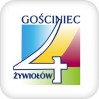 Protokół Walnego Zebrania CzłonkówStowarzyszenia „Gościniec 4 żywiołów”26 czerwiec 2018 rok, ZakrzówW Walnym Zebraniu Członków (WZC) udział wzięło - na 148 członków stowarzyszenia - 49 uprawnionych do głosowania (lista obecności + upoważnienia). Zebranie otworzyła i przywitała gości Prezes Stowarzyszenia Renata Bukowska. P. Renata Bukowska zaproponowała, aby dokonać wyboru przewodniczącego zebrania. Zaproponowano panią Renatę Bukowską. Wybór ten przyjęto jednogłośnie. Przewodnicząca ogłosiła wybór sekretarza obrad oraz komisji skrutacyjnej. Na sekretarza wybrano  p. Wiolettę Rupę, do komisji Skrutacyjnej zaproponowano p. Pawła Paździorę, p. Jerzego Wójsa. W wyniku głosowania jawnego większością głosów kandydatury te zostały przyjęte.Komisja Skrutacyjna została poproszona o sprawdzenie ilości obecnych osób. Stwierdzono obecność 49 uprawnionych do głosowania (lista obecności + upoważnienia). Program Walnego Zebrania Członków LGD „ Gościniec 4 żywiołów” Otwarcie obrad. Wybór przewodniczącego WZC. Wybór komisji skrutacyjnej oraz sekretarza WZC. Przyjęcie porządku obrad WZC.  Sprawozdanie z działalności Zarządu Stowarzyszenia za 2017r. Sprawozdanie finansowe i merytoryczne stowarzyszenia LGD za 2017r. Przedstawienie wydatkowanych środków oraz zrealizowanych projektów. Informacja o planowanych naborach w 2018 r. Podjęcie uchwał Zebrania Walnego. Sprawy bieżące, wolne wnioski.Przewodnicząca odczytała program WZC, odbyło się głosowanie za przyjęciem porządku obrad. Głosowało 49 osób. Za 49, przeciw 0, wstrzymało  się 0.Ad. 5. Prezes Renata Bukowska przedstawiła sprawozdanie merytoryczne  z działalności Zarządu Stowarzyszenia za 2017 r. Zarząd kierował całością stowarzyszenia poprzez min. podejmowanie decyzji w postaci uchwał dotyczących  działalności stowarzyszenia.Przystąpiono do głosowania i podjęcia stosownej uchwały:Uchwała nr 8/2018/WZ w/s zatwierdzenia sprawozdania  z działalności Zarządu Stowarzyszenia za 2017 r.Głosowało 49 osób. Za 49, przeciw 0, wstrzymało  się 0.Sprawozdanie finansowe z działalności Zarządu zostało zatwierdzone. Ad. 6. P. Beata Jurek – księgowa Stowarzyszenia została poproszona o przedstawienie sprawozdania finansowego za 2017 r. P. Renata Bukowska przedstawiła sprawozdanie merytoryczne  z działalności Stowarzyszenia za 2017 r. Przedstawione zostały zadania,  zrealizowane w minionym roku: tj. ogłoszone nabory wniosków, doradztwo, szkolenia i imprezy promocyjne. Następnie p. Andrzej Burdek przeczytał sprawozdanie Komisji Rewizyjnej za 2017 r. i złożył wniosek o udzielenie absolutorium dla Zarządu.Przystąpiono do głosowania i podjęcia stosownej uchwały:Uchwała nr 9/2018/WZ w/s zatwierdzenia sprawozdania finansowego z działalności Stowarzyszenia „Gościniec 4 żywiołów” za 2017 r.Głosowało 49 osób. Za 49, przeciw 0, wstrzymało  się 0.Sprawozdanie finansowe z działalności stowarzyszenia za 2017 r. zostało zatwierdzone.Uchwała nr 10/2018/WZ w/s zatwierdzenia sprawozdania merytorycznego Stowarzyszenia „Gościniec 4 żywiołów” za 2017 r.Głosowało 49 osób. Za 49, przeciw 0, wstrzymało  się 0.Sprawozdanie merytoryczne z działalności stowarzyszenia za 2017 r. zostało zatwierdzone.Uchwała nr 11/2018/WZ w/s udzielenia absolutorium dla Zarządu Stowarzyszenia „Gościniec 4 żywiołów” Głosowało 49 osób. Za 49, przeciw 0, wstrzymało  się 0.Absolutorium zostało udzielone.Ad 7.Prezes LGD Renata Bukowska przedstawiła informacje na temat wydatkowanych środków oraz ogłaszanych naborach i złożonych operacjach na projekty grantowe. Następnie Pani Wioletta Rupę  przedstawiła wydatkowanie środków i przeprowadzone nabory na operacje inne niż LGD- w tym min. nabory dla przedsiębiorców. P. Renata Bukowska przedstawiła stan realizacji programu w podziale na poszczególne województwa. Poinformowała o przedłużającej się ocenie wniosków, która wydłuża się nawet do roku od złożenia wniosku do LGD przez beneficjenta. Poinformowała o operacjach własnych, które będą realizowane przez LGD oraz o projekcie własnym w ramach którego powstało na terenie LGD Ekomuzeum. Ad 8.Pani Renata Bukowska przedstawiła informacje o obecnych i planowanych naborach wniosków. Poinformowała o stanie realizacji LSR i  poziomie realizacji poszczególnych wskaźników z I kamienia milowego. Ad. 9Przewodnicząca zebrania p. Renata Bukowska odczytała uchwały podjęte na Walnym Zebraniu Członków:Uchwała nr 8/2018/WZ w/s zatwierdzenia sprawozdania  z działalności Zarządu Stowarzyszenia za 2017 r. Uchwała nr 9/2018/WZ w/s zatwierdzenia sprawozdania finansowego z działalności Stowarzyszenia „Gościniec 4 żywiołów” za 2017 r.Uchwała nr 10/2018/WZ w/s zatwierdzenia sprawozdania merytorycznego Stowarzyszenia „Gościniec 4 żywiołów” za 2017 r.Uchwała nr 11/2018/WZ w/s udzielenia absolutorium dla Zarządu Stowarzyszenia „Gościniec 4 żywiołów” Przewodnicząca Zebrania Walnego stwierdzała prawomocność podjętych uchwał.Ad. 10Sprawy bieżące, wolne wnioski: Członek LGD złożył wniosek aby Prezes LGD p. Renata Bukowska w związku z wydłużającą się oceną wniosków beneficjentów wystosowała w imieniu całego LGD pismo do Urzędu Marszałkowskiego informujące, że członkowie Walnego Zebrania Członków są zbulwersowani zaistniałą sytuacją i wymagają przestrzegania przepisów związanych z terminową oceną wniosków. P. Jerzy Wójs postawił wniosek aby decyzję tą podjąć uchwałą. Podjęta została uchwała  nr 12/2018/WZ w/s upoważnienia Zarządu LGD „Gościniec 4 żywiołów” do wystosowania stanowiska do Urzędu Marszałkowskiego w Krakowie w sprawie żądania zachowywania terminów związanych z oceną wniosków składanych do LGD „Gościniec 4 żywiołów” w trakcie ogłaszanych naborów. Głosowało 49 osób. Za 49, przeciw 0, wstrzymało  się 0.Uchwała została podjęta.Na tym protokół zakończono.   …………………………..                                                                                                           ……………………………..       Protokołowała                                                                                                              Przewodniczący WZC